Hà Nội, ngày 1 tháng 11 năm 2018Vào ngày 31/10/2018 vừa qua, Nhóm nghiên cứu Doing Business của Ngân hàng Thế giới (World Bank – WB) đã công bố báo cáo Doing Business 2019 với nội dung là kết quả đánh giá các chỉ số năng lực cạnh tranh năm 2018 của 190 quốc gia/nền kinh tế trên thế giới, trong đó bao gồm kết quả đánh giá về CHỈ SỐ TIẾP CẬN ĐIỆN NĂNG. Theo kết quả đánh giá, chỉ số Tiếp cận điện năng năm 2018 của Việt Nam đã thăng hạng vượt bậc, đạt được mức xếp hạng cao nhất từ trước đến nay, đạt 87,94 điểm - đứng ở vị trí 27 trên tổng số 190 quốc gia/ nền kinh tế - tăng tới 37 bậc so với xếp hạng năm 2017. Chỉ số Tiếp cận điện năng được Doing Business đánh giá theo các tiêu chí: thủ tục, thời gian và chi phí để kết nối với lưới điện, độ tin cậy cung cấp điện và tính minh bạch của giá điện.Đây là năm thứ 5 liên tiếp chỉ số Tiếp cận điện năng của Việt Nam được cải thiện về vị trí, là nền kinh tế có chỉ số Tiếp cận điện năng cải thiện vị trí nhiều nhất trong khu vực. Việt Nam đã vượt qua Philippin và hiện đứng thứ 4 khu vực Asean - tức nằm trong nhóm ASEAN-4. Với quá trình liên tục tiến hành đổi mới, cải cách và kết hợp đồng bộ nhiều giải pháp trong vấn đề Tiếp cận điện năng, Việt Nam đã từng bước cải thiện vượt bậc về xếp hạng qua từng năm trong giai đoạn 2013-2018 với kết quả tăng 129 bậc từ vị trí 156 (năm 2013) lên vị trí 27 (năm 2018). Chỉ số Tiếp cận điện năng năm 2018 cải thiện 37 bậc là chỉ số có cải thiện tốt nhất trong số 10 chỉ số của nền kinh tế theo đánh giá của Doing Business, góp phần duy trì đánh giá tích cực về môi trường kinh doanh tại Việt Nam. Xét riêng về số thủ tục và thời gian thực hiện của ngành điện thì Việt Nam đứng thứ 2 trong khu vực ASEAN.So sánh Việt Nam với các quốc gia tham gia ký kết Hiệp định Đối tác Toàn diện và Tiến bộ Xuyên Thái Bình Dương (CPTPP) mà Việt Nam chuẩn bị gia nhập cho thấy Chỉ số tiếp cận điện năng của Việt Nam đang ở nhóm 4 nước tốt nhất của các nước tham gia hiệp định CPTPP (chi tiết trong BOX thông tin).Nếu so sánh Việt Nam với một số quốc gia phát triển cho thấy chỉ số tiếp cận điện năng của Việt Nam đã ngang bằng với các nước có nền kinh tế phát triển như: số thủ tục của Việt Nam là tương đương, thời gian thực hiện của Việt Nam tốt hơn nhiều chỉ còn 31 ngày (so với 46 ngày năm 2018) – nhỏ hơn ½ thời gian so với mức bình quân các nước khu vực Châu Á Thái Bình Dương (65 ngày) hay nhóm các nước OECD (71,2 ngày). Yếu tố về độ tin cậy cung cấp điện và minh bạch giá điện của Việt Nam đạt 7/8 điểm tăng 1 điểm so với năm 2017, ngang bằng với các quốc gia có nền kinh tế phát triển như: Singapore, Thụy Sĩ, Đan Mạch và tốt hơn một số quốc gia lớn như Trung Quốc, Ấn Độ, Brazil…. Ngoài ra, trong báo cáo của Doing Business cũng ghi nhận Việt Nam tiếp tục cải thiện rất nhiều trong năm vừa qua với những cải cách của EVN trong việc cung cấp các dịch vụ điện năng trực tuyến với chất lượng đảm bảo.Vị trí xếp hạng về chỉ số Tiếp cận điện năng của năm 2018 (27/190) cũng như thời gian tiếp cận điện năng (31 ngày) đã đưa Việt Nam nằm trong nhóm các quốc gia ASEAN-4, đạt mục tiêu đặt ra của Chính phủ đến 2020.Để góp phần có được kết quả vượt bậc về cải thiện thủ tục cấp điện, cung cấp điện ổn định và minh bạch giá điện như đánh giá của nhóm nghiên cứu Doing Business, thời gian vừa qua EVN đã liên tục quyết liệt triển khai thực hiện hàng loạt các giải pháp về dịch vụ khách hàng như: 100% các dịch vụ cung cấp điện năng của EVN đều đã có thể thực hiện đăng ký trực tuyến tương đương với dịch vụ công cấp độ 3; các thông tin về quy định được đăng tải công khai trên các website về dịch vụ khách hàng, hỏi đáp trực tiếp qua đường dây nóng 24/24h của các Trung tâm Chăm sóc khách hàng của EVN trên toàn quốc; thanh toán tiền điện qua nhiều hình thức tạo điều kiện thuận lợi cho khách hàng. Bên cạnh đó, trong năm 2018, ngành Điện đã chủ động báo cáo, làm việc với UBND các tỉnh/thành phố trực thuộc TW để đưa các dịch vụ điện ra Trung tâm hành chính công của địa phương (15 tỉnh/thành phố) hoặc kết nối liên thông để đưa dịch vụ điện lên các Website cung cấp dịch vụ công trực tuyến của địa phương (42 tỉnh/thành phố) đã giúp các dịch vụ điện đến gần thêm với doanh nghiệp và người dân đồng thời nâng cao mức độ minh bạch trong quá trình cung cấp dịch vụ điện ...Đồng thời với rút ngắn thời gian, đơn giản hóa các hồ sơ thủ tục và đẩy mạnh việc minh bạch, công khai các dịch vụ của ngành Điện đến với khách hàng, EVN đã chú trọng việc áp dụng công nghệ vào để nâng cao chất lượng cung cấp điện, đây là yếu tố quan trọng giúp cho chỉ số tiếp cận điện năng được cải thiện rất nhiều trong 2 năm vừa qua.  Việc thăng hạng liên tục vượt bậc về chỉ số Tiếp cận điện năng như trong các báo cáo của Doing Business hàng năm đã khẳng định kết quả tích cực đối với những nỗ lực không ngừng của EVN trong việc mang tới cho các khách hàng sử dụng điện chất lượng và dịch vụ ngày càng tốt hơn.THÔNG  LIÊN HỆ:Ban Quan hệ cộng đồng - Tập đoàn Điện lực Việt Nam;Điện thoại: 04.66946405/66946413	Fax: 04.66946402Địa chỉ: Số 11 phố Cửa Bắc, phường Trúc Bạch, quận Ba Đình - Hà Nội;Website: www.evn.com.vnBOX: Chỉ số Tiếp cận điện năng của các nước tham gia hiệp định CPTPP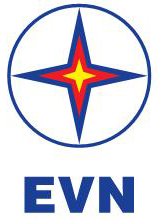 TẬP ĐOÀN ĐIỆN LỰC VIỆT THÔNG CÁO BÁO CHÍChỉ số tiếp cận điện năng của Việt Nam năm 2018 thăng hạng vượt bậc STTQuốc gia/ nền kinh tếVị trí DB2019Số thủ tụcThời gian (ngày)Độ tin cậy cung cấp điện và minh bạch về giá điện (0-8) Malaysia 43248 Singapore 164307 Japan 223,497,78 Vietnam 274317 Brunei315357 Chile 365437 New Zealand 455587 Australia 525757 Peru 675676 Mexico 996,8100,47 Canada 12171376Bình quân CPTPPBình quân CPTPP                       4.83                      63.46                          7,00